Red and green Monday 8.2.21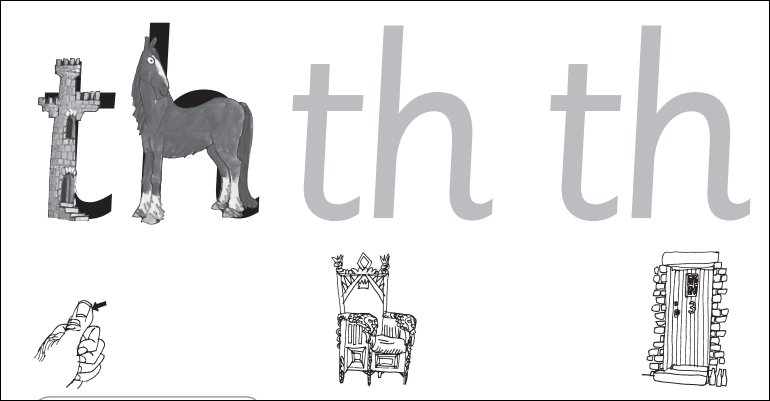 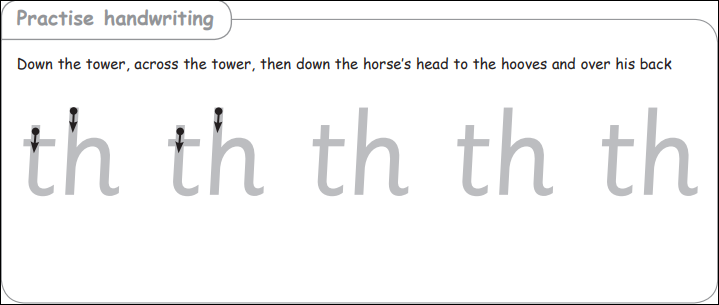 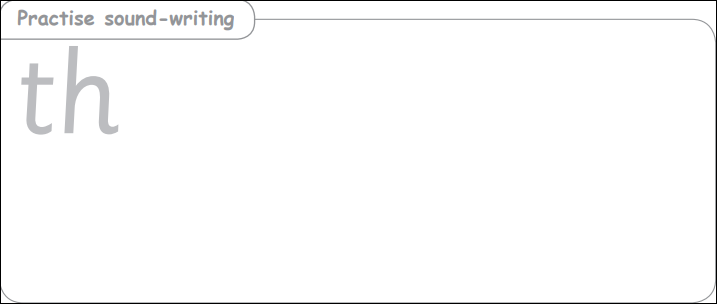 